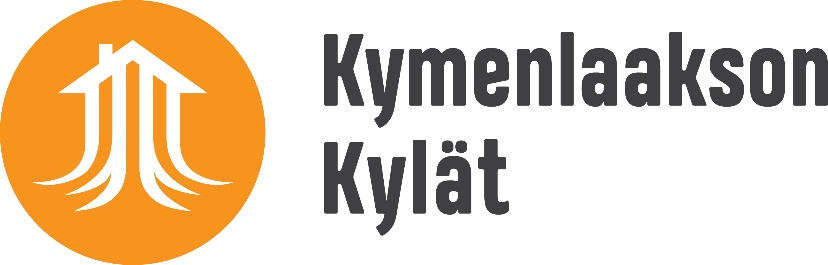 Toimintasuunnitelma 2022YLEISTÄ TOIMINNASSAKymenlaakson Kylät ry (KyKy) on vuonna 1998 perustettu maakunnallinen kyläyhdistys, jonka toiminnantarkoituksena on toimia kymenlaaksossa kylä- ja asukastoiminnan yhteisten etujen valvojana ja kehittäjänä. Vuosi 2022 on yhdistyksen 25. toimintavuosi.KyKy toimii alueensa kylien eduntekijänä, kehittäjänä ja yhteistyöverkostona. Toiminnan keskeiset tavoitteet liittyvät kylien osaamisen ja yhteisöllisyyden lisäämiseen sekä kyläasumisen mahdollisuuksiin ja kyläpalveluiden kehittämiseen. Toimintaa ohjaa vuosittaisen toimintasuunnitelman lisäksi maakunnallinen kylien kehittämisohjelma 2021-2027, joka on vahvistettu yhdistyksen syyskokouksessa 2021.Maakunnallisia kyläyhdistyksiä on Suomessa 19, ja näiden sekä leader-ryhmien kattojärjestönä toimii Suomen Kylät ry. Suomen Kylät ry toteuttaa parhaillaan valtakunnallista Kyläturvallisuus2025 -hanketta, jonka myötä myös Kymenlaakson Kylät ry nostaa esille Kyläturvallisuusteemaa vuonna 2022.Yhdistyksessä palataan pikkuhiljaa normaaliin arkeen, kylillä pääsee taas toivon mukaan vierailemaan normaalimmin ja tapahtumiin voidaan osallistua. Koronan myötä lisääntynyt sähköinen yhteydenpito on kuitenkin tullut jäädäkseen, ja esimerkiksi koronan myötä aloitetut maakunnallisten kyläyhdistysten kuukausifoorumit jatkuvat varmasti tästä eteenpäinkin.Vuosi 2022 valitaan perinteisesti Kymenlaakson vuoden kylä ja kunniamaininnan saavat henkilöt, järjestetään kylätoiminnan lippulaivatapahtuma eli Avoimet Kylät -päivää 11.6. sekä Kymijokipäivä 6.8.2022. Koulutusta ja tapahtumaa järjestään yhteistyökumppaneiden kanssa entiseen malliin kyliltä tulevien tarpeiden mukaan.Hankkeiden osalta tiekuntien koulutushanke päättyy 31.12.2021, mutta kylien aktivointi ja viestintähanke Kylältä kylille, Kylähullun tapaan Kaakkois-Suomessa jatkuu vielä vuoden 2022. Kyläkoutsi -hankkeemme jatkuu myös vuoden 2022 ajan. Alueiden välisessä hankkeessa kartoitetaan kylätoimintaverkoston osaaminen ja kehitetään yhtenäinen koulutusmateriaali.Teemana kyläturvallisuusTeemaa toteutetaan mm. viestinnän kautta yhteistyöverkoston kanssa ja hyödyntäen olemassa olevia valtakunnallisia teemapäiviä ja tempauksia. Käytännössä teemavuosi tarkoittaa yhteistyön tehostamista aiheen parissa työskentelevien toimijoiden kanssa, osallistumista Suomen Kylät ry:n ylläpitämään kyläturvallisuusverkostoon sekä teeman esiin nostamista viestinnällisin keinoin. Erillisen suunnitelman mukaan voidaan osallistua valtakunnallisiin tapahtumiin kuten 112 -päivään (11.2.2022) ja tapaturmapäivään (13.perjantai). Teema vuonna nostetaan entistä vahvemmin esille kylä- ja turvallisuussuunnittelun merkitystä. Yhteistyökumppaneiden kanssa (mm. Suomen Kylät ry:n Kyläturvallisuus2025 -hanke sekä Kymenlaakson Martat ry) voidaan tarjota kylätoimijoille kyläturvallisuusteemaisia koulutuksia, työpajoja ja tilaisuuksia sekä kehittää kylien turvallisuusyhteyshenkilöiden rinkiä sekä ajatusta kylätaloista valmiuskeskuksina.HALLINTO, JÄSENET JA TOIMITILATYleiset kokouksetSääntömääräiset vuosi- ja syyskokous pidetään sääntöjen mukaisesti. Yleisten kokousten alustavat päivämäärät ovat:- vuosikokous torstai 28.4.2022 klo 18- syyskokous torstai 24.11.2022 klo 18Hallitus ja työryhmätYhdistyksen päivitettyjen (8.4.2021) sääntöjen mukaisesti: Yhdistyksen toimintaa suunnittelee ja johtaa kahdeksi kalenterivuodeksi kerrallaan syyskokouksessa valittu hallitus, johon kuuluu puheenjohtaja ja kuusi - kymmenen (6- 10) varsinaista jäsentä, sekä kuusi - kahdeksan (6-8) varajäsentä, jotka eivät ole henkilökohtaisia. Hallituksen jäsen voi olla hallituksessa maksimissaan kolme kautta yhtämittaisesti.Hallitus kokoontuu 6-8 kertaa vuodessa eri puolilla maakuntaa sekä päättää tarvittaessa akuuteista asioista sähköpostitse. Perinteisesti kevään viimeisen kokouksen yhteyteen on pyritty järjestämään tutustumiskäynti valitulla kylällä ja vuoden viimeinen kokouksen yhteydessä on järjestetty jouluruokailu.Hallitus voi perustaa avukseen toimikuntia ja työryhmiä. KyKyn alaisuudessa toimii Maaseutujärjestöjen yhteistyöryhmä, johon kuuluu noin 15 Kymenlaakson maaseutualueella vaikuttavaa järjestöä. Työryhmä kokoontuu kaksi kertaa vuodessa.HenkilöstöYhdistyksen palveluksessa työskentelee vakituisessa työsuhteessa toiminnanjohtaja, jonka työaika koostuu valtionavun ja hankejyvitysten summasta. Kylältä kylille -hankkeessa työskentelee kaksi osa-aikaista hanketyöntekijää. Lisäksi Kouvolan kaupunki on mahdollistanut osa-aikaisen toimistotyöntekijän työllistämisen elokuun 2022 lopulle asti. Yhteistyö oppilaitosten ja välityömarkkinatoimijoiden kanssa voi poikia harjoittelijoita ja työssäoppijoita yhdistykseen.JäsenetYhdistyksen jäsenenä on Kymenlaakson alueella toimivia kylä- ja asukasyhdistyksiä sekä yksityishenkilöitä. Kannattajajäseninä ovat olleet alueen kunnat Kotkaa lukuun ottamatta. Jäsenhankintaa tehostetaan mm. viestinnän kautta tuomalla esiin KyKyn tarjoamia jäsenetuja.ToimitilatYhdistyksen toimisto (36,5m2) sijaitsee Porukkatalolla osoitteessa Savonkatu 23, 45100 Kouvola. Vuokranantajana on Kouvolan kaupunki.EDUNVALVONTA Edunvalvonnallinen puoli toteutuu lähes kaikessa yhdistyksen nimissä tehtävässä toiminnassa niin työntekijöiden kuin luottamushenkilöiden osalta. Yhdistys ottaa kantaa ja antaa lausuntoja kylien kannalta tärkeisiin asioihin, strategioihin ja ohjelmiin sekä pyrkii vaikuttamaan aluetta koskevaan päätöksentekoon.  Seuraamme päätöksentekoa ja osallistumme erilaisten työryhmien ja verkostojen toimintaan. Näiden lisäksi olemme mukana monissa eri verkostoissa ja esimerkiksi yhteistyökumppaneiden ohjausryhmätyöskentelyssä.Kuntayhteistyötä vahvistetaan osallistumalla kuntien järjestämiin tilaisuuksiin ja tuomalla tätä kautta toimintaa näkyvämmäksi. Kuntiin, esim. kuntien maaseututoimijoihin ja osallisuuskoordinaattoreihin pidetään säännöllisesti yhteyttä. Tiedotteita ja tietoa toiminnastamme välitetään myös virkamiehille ja valtuutetuille. Myös vuosia tauolla olleet kansanedustajatapaamiset herätetään henkiin yhdessä Etelä-Karjalan ja Etelä-Savon kylien kanssa.KOULUTUS JA NEUVONTAKyliä autetaan ja opastetaan mm. kylä- ja turvallisuussuunnitelmien laadinnassa sekä rekisteröinti- ja sääntöasioissa. Suomen Kylät ry:n maksuton lakineuvonta on myös kymenlaaksolaisten kylien hyödynnettävissä.Yhdistys ylläpitää Kyläportaalia, joka sisältää vajaan 30 kylän kotisivut. Kyliä rohkaistaan aktiivisempaan kyläsivujen hyödyntämiseen ja päivitystyöhön. Lisäksi perehdytään Yhdistysavaimen tarjoamiin mahdollisuuksiin ja viestitään myös tästä kyliä. Yhdistysavain tarjoaa Suomen Kylät ry:n jäsenille etuhinnoin mm. kotisivu- ja jäsenrekisteripalveluita vuoden 2022 alusta lähtien.Tarjotaan jäsenkyläyhdistyksille tarpeen mukaista koulutusta yhteistyökumppaneiden kanssa. Kyliltä tulleiden toiveiden mukaisesti pyritään järjestämään koulutusta yhdistystoiminnan perusteista sekä arkistoinnista. Koulutukset järjestettäneen etänä, jolloin voidaan haalia osallistujia laajemmalta alueelta. Lisäksi voidaan järjestää EA-koulutusta tai muuta vuoden 2022 kyläturvallisuusteemaan liittyvää koulutusta kylillä. Suomen Kylät ry on ottamassa suurempaa roolia koko kylätoimintakentän kouluttamisessa, joten tiedotetaan Suomen Kylät ry: järjestämistä etäkoulutuksista oman alueen kyliä ja pyritään saamaan valtakunnallisista tilaisuuksista tehoa toimintaan.VUODEN KYLÄ, KYLÄTOIMINNAN TIENNÄYTTÄJÄ JA MAASEUTUTOIMIJAVuoden valinnoilla halutaan nostaa esiin ansioituneita kyliä ja toimijoita sekä lisätä koko kylätoiminnan tunnettuutta. Valintatoimikunta koostuu Kymenlaakson Kylät ry:n, Leader Sepran ja Leader Pohjois-Kymen Kasvun edustajista. Valintatoimikunta tekee esityksen vuoden kylästä ja henkilövalinnoista Kymenlaakson liitolle, joka on perinteisesti myöntänyt Kymenlaakson vuoden kylälle 1 000 euron palkintorahan.Kymenlaakson vuoden kylä 2022 -haku julkistetaan avatuksi vuoden vaihteessa. Valintatoimikunta kokoontuu helmi-maaliskuun vaihteessa ja Kymenlaakson Vuoden kylä, kylätoiminnan tiennäyttäjä ja maaseututoimija pyritään julkistamaan kesän kynnyksellä, mahdollisesti jo kevään Maaseutufoorumissa mikäli sellainen järjestetään. Kymenlaakson vuoden 2022 kylästä viestitään aktiivisesti, kylälle tarjotaan “Kymenlaakson vuoden kylä” -kyltti sekä kylän esittelyvideo.Suomen Vuoden Kylä -kisaan osallistutaan vuoden 2021 maakunnallisilla valinnoilla. Materiaali toimitetaan Suomen Kylät ry:lle alkuvuodesta 2022 erillisen ohjeen mukaisesti. TAPAHTUMATAvoimet Kylät - päivä 11.6.2022Osallistutaan valtakunnalliseen tapahtumapäivään koordinoimalla tapahtumia Kymenlaakson osalta. Viestitään tapahtumasta kylille ja autetaan tapahtumien ideoinnissa. Lisäksi järjestetään perinteinen bussiretki eteläisen Kymenlaakson kylille. Retki järjestetään yhteistyössä Kylältä kylille -hankkeen ja XAMK:n Eloa ja Iloa Kaakkois-Suomen kyliin -kulttuurihankkeen kanssa. Suomen Kylät ry järjestää Avoimet Kylät -päivään liittyen valtakunnallisia infoja ja koulutuksia, joista viestitään oman alueen kyliä.2.2.2022 AK-ilta: yleisinfo
2.3. AK-lita kylille: viestintä ja markkinointi
6.4. AK-ilta kylille: yleisinfo
4.5. AK-ilta kylille: Canva-koulutus
29.5. Tapahtumailmoitusten DL, tapahtumatiedot Suomen Kylät ry:lle 1.6.2022
1.6. AK-ilta kylille: info pidetään jos tarvetta
11.6.2022 Avoimet Kylät -päivä!Kymijokipäivä 6.8.2022Järjestetään Kymijokipäivä 6.8.2022. Tapahtumaan pyritään samaan mahdollisimman laajasti mukaan kyliä ja kuntia sekä muita toimijoita Kymijoen vaikutusalueelta. Kymijokipäivä tulee olemaan osa Kymenlaakson Metsäteollisuus 150v-teemavuoden juhlallisuuksia ja saa myös tätä kautta näkyvyyttä. Kymijokipäivän tapahtumat nivotaan yhteen Kylärallikonseptilla. Päivän järjestelyistä vastaa joulukuussa 2021 aloittava uusi työntekijä. Tapahtumapäivän järjestelyihin voidaan hakea avustusta esimerkiksi Kymi100-säätiöltä erillisen päätöksen ja suunnitelman mukaisesti. Tapahtumapäivä tullaan järjestämään myös ilman erillistä rahoitusta, mutta tämä voi rajoittaa joitain suunniteltuja toimenpiteitä.Etäkyläkahvit Kymenlaakson kylilleJärjestetään Etäkyläkahvit Teams:in välityksellä keväällä ja syksyllä. Etäkyläkahvit -tilaisuus käsittelee valittua laajempaa aihealuetta, jonka jälkeen aiheesta kiinnostuneiden kylien kanssa voidaan jatkaa teeman parissa. Teemat valitaan kyliltä tulleiden toiveiden mukaan. Linjoille pyritään saamaan kattava edustus kymenlaaksolaisten kylien edustajia. Muut tapahtumatOsallistutaan Kymenlaakson Maaseutufoorumin järjestelyihin pienellä rahallisella panoksella sekä toiminnanjohtajan työajalla, mikäli tapahtuma järjestetään vuonna 2022. LOKAALI -tapahtumaan Lappeenrannassa Rauhassa Saimaan rannalla 26.-28.8.2022 osallistutaan. Lokaalissa juhlistetaan myös Suomen Kylät ry:n 25-vuotisjuhlaa.Muihin mahdollisiin tapahtumiin osallistutaan erillisen päätöksen mukaisesti.TIEDOTUSTiedottamisen kanavina vuonna 2022 ovat sähköinen kyläkirje/uutiskirje, Facebook-sivut @kymenlaaksonkylat, Instagram #kymenlaaksonkylat sekä verkkosivut osoitteessa www.kymenlaaksonkylat.fi. Yhdistyksellä on myös twitter-tili, joka on tosin ollut erittäin vähäisellä käytöllä.Sähköinen uutiskirje ilmestyy noin 8 kertaa vuodessa erillisen viestintäsuunnitelman ja lähetysaikataulun mukaisesti. Uutiskirjeen tilaajamäärää (450hlö) pyritään kasvattamaan entisestään. Vuonna 2021 tehty kylärekisterin yhteystietojen päivitys on lisännyt kyläkirjeen lukukertoja.Paperinen jäsenkirje lähetetään jäsenille jäsenmaksulaskutusten yhteydessä keväällä ja tarvittaessa syksyllä.Lehti-ilmoittelua hyödynnetään lähinnä vain Avoimet Kylät -päivän ja Kymijokipäivään markkinoinnissa. Yhteistyökumppaneiden tiedotuskanavia hyödynnetään mahdollisuuksien mukaan. Kymenlaakson Kylät ry:llä on yhteinen viestintäsuunnitelma alueen leader-ryhmien kanssa, jolla pyritään tehostamaan tiedottamista ja karsimaan päällekkäisyyksiä.Alueen kansanedustajat ja kuntapäättäjät pidetään ajan tasalla toimittamalla heille ajankohtaiset tiedotteet. Mediatiedotteita lähetetään laajalle medialistalle, kun tiedotettavaa on.YHTEISTYÖVERKOSTOTKymenlaakson Kylät ry on mukana monenlaisissa eri verkostoissa niin perustoiminnan kuin hanketoiminnan kautta. Yhteistyötä tehdään laajasti eri aluetasojen ja toimijoiden välillä. Koronan jälkeinen sähköinen yhteydenpito on lisännyt yhteydenpitoa kaikilla aluetasoille, eritoten yhteydenpito maakunnallisten kyläyhdistysten ja Suomen Kylät ry:n kanssa on lisääntynyt.Suomen Kylät järjestää joka kuun ensimmäinen tiistai viestintäkatsauksen Teams:n välityksellä. Suomen kylien kyläasiamiesverkosto ylläpitää foorumia, joka kokoontuu Teams:n välityksellä kerran kuussa. Foorumissa puheenjohtaja- ja sihteerivuoro on kiertävä. Lisäksi Suomen kylien kyläturvallisuusverkosto kokoontuu etänä noin kerran kuukaudessa. Perinteiset Kylätoiminnan koulutus- ja neuvottelupäivät järjestetään touko- ja joulukuussa, ja Kyläasiamiesten neuvottelupäivät 15.-17.6.2022 Pohjanmaalla.Kymenlaaksolaisten oppilaitosten, Leader-ryhmien ja maakunnallisen kylien kattojärjestön paikallisen elinvoimaisuuden kehittämisverkostossa pohditaan, miten saisimme parhaimman hyödyn toisistamme ja samalla osallistettua nuoria kylien kehitystyöhön.Kymenlaakson metsäteollisuus 150v -verkoston (XAMK) toimintaan osallistutaan aktiivisesti ja sidotaan Kymijokipäivä osaksi KL150v -juhlavuotta.Kyläkehittäjien verkostoon on koottu hanketoimijoita, jotka työskentelevät kymenlaaksolaisten kylien kehittämisen parissa. Ryhmässä on mukana KyKyn lisäksi leader-toimijoita sekä Xamkin kylähankkeita.Kymenlaakson Kylät ry vastaa Kymenlaakson maaseutujärjestöjen yhteistyöryhmän toiminnasta yhdistyksen alaisena toimikuntana. Verkostoitumalla olemme paremmin tietoisia alueen muista hankkeista ja tapahtumista, pystymme kehittelemään uusia yhteistyömuotoja sekä vältämme päällekkäisyydet toimissamme.KyKy osallistuu myös maakunnalliseen järjestöfoorumityöhön, jonka tavoitteena on koota ja kohtauttaa alueen järjestötoimijat. Lisäksi KyKy on mukana erilaisissa epäsäännöllisen säännöllisesti kokoontuvissa yhteistyöverkostoissa. Yhdistyksellä on myös nimetty edustaja mm. Kouvolan kylien neuvottelukunnassa, Kaakkois-Suomen Maaseutujaostossa sekä VAPEPA:n maakuntatoimikunnassa.MUUTA HUOMIOITAVAA TOIMINNASSA- Valmistellaan työehtosopimuksen vaihtoa. Nykyinen KvTes on kankea, eikä sovellu kylätoimintatyöhön.- Selvitetään taloushallinnon uudelleenjärjestämistä kilpailuttamisen tai leader-yhteistyön kautta.- Käynnistetään kyläsivujen päivitystyö, jossa kaikki alueen Kylät ja kaupunginosat sekä niihin liittyvä materiaali (kyläsuunnitelma, kyläesite, kyläportaali yms.) on helpommin löydettävissä verkkosivuiltamme yhdeltä karttapohjalta. Päivitystyöhön pyritään löytämään tekijä oppilaitoksesta tai välityömarkkinoilta.- Laatutyö 2.0. Jatketaan laatutyötä eli tarkastellaan laatutyön tuloksia ja päivitetään toimintakäsikirjaa. Laatutyötä tehdään Kylätoiminnan neuvottelupäivillä yhdessä muiden maakuntien kanssa. Kymenlaakson laatutyön auditointi on vielä kesken eli kutsutaan Etelä-Karjalan, Pohjois-Karjalan ja Järvi-Suomen Kylät ry:n edustajat kylään kunhan sopiva aika löytyy. HANKETOIMINTAPerustoiminnan lisäksi yhdistys toteuttaa hankkeita, jotka tukevat yhdistyksen sääntöjen mukaista toimintaa. Hanketoiminta sanelee pitkälti sen, minkälaisiin toimenpiteisiin yhdistys pystyy kulloinkin panostamaan.Kylältä kylille, kylähullun tapaan Kaakkois-SuomessaKaakkois-Suomen ELY-keskuksen rahoittama hanke jatkuu 31.10.2022 asti. Valtakunnan XV virallinen kylähullu Jukka Naukkarinen ja hankkeen projektipäällikkö Leena Borg aktivoivat kaakkoissuomalaisia kyliä erilaisten keskustelu- ja työpajatilaisuuksien sekä tapahtumien kautta.Kyläkoutsi -koulutusta kyliin ja kortteleihinKyKy on osatoteuttajana Kyläkoutsi -koulutusta kyliin ja kortteleihin -hankkeessa, joka jatkuu 31.12.2022 asti. Hankkeessa kartoitetaan kylien koulutustarvetta sekä maakunnallisten kyläyhdistysten ja leader-ryhmien osaaminen, ja näiden pohjalta luodaan koko kylätoimintaverkostolle yhtenäinen koulutuspaketti. Hanketta hallinnoi Päijänne-Leader ry ja osatoteuttajina ovat SILMU-kylät, Uudenmaan Kylät ry ja Kymenlaakson Kylät ry. Hanketta rahoittaa toteutusalueiden leader-ryhmät.Etelän Tiekunnat tähän päivään -hankeHanke päättyy 31.12.2021, mutta hankkeen loppumaksatus tuottaa vielä työtä alkuvuodesta 2022.Kestävän kehityksen viikko -projekti 2022-2023Haetaan mukaan Suomen Kylät ry ja SLF:n hallinnoimaan hankkeeseen, jossa järjestetään Kestävän kehityksen viikko neljässä maakunnassa. Mikäli Kymenlaakso valikoituu mukaan projektiin, niin koordinoidaan tapahtumaviikkoa syksyllä 2023. Tarvittaessa päivitetään tämä kohta vastaamaan 30.11. päivän tietoa. DigiKylät -hankeDigiKylät -hanketta haetaan Kaakkois-Suomen ELY-keskukselta keväällä 2022. Hankkeessa järjestetään digiopastusta 10 pilottikylällä sekä testataan ja kehitetään kylien etäohjattuja ja liikkuvia palveluita.TALOUSPerustoiminnan toteuttamiseksi yhdistys saa Suomen Kylät ry:n kautta kylätoiminnan valtionapua, joka on vuonna 2022 37 235 € (valtion talousarvioesitys 9/2021).Perustoiminnan ja hankkeiden omarahoitusosuuksien rahoittamiseksi yhdistys kerää jäsenmaksuja sekä voi järjestää pienimuotoista varainhankintaa.Kouvolan kaupunki on maksanut Kymenlaakson Kylät ry:lle kylätoimintatyön avustusta 450 euroa, joka käytetään Kouvolan kylille suunnattuun toimintaan.Hankerahoitusta käytetään ainoastaan hankkeista aiheutuvien kulujen kattamiseen rahoituspäätöksen ehtojen mukaisesti.Liitteet		Kymenlaakson Kylät ry talousarvio 2022		Valtionapubudjetti 2022Hyväksytty hallituskokouksessa 4.11.2021javahvistettu syyskokouksessa 30.11.2021Kouvolassa 30.11.2021____________________________    ___________________________Sami Porkka			Elina Seppänen
puheenjohtaja		toiminnanjohtaja